Curriculum Vitae and Bibliography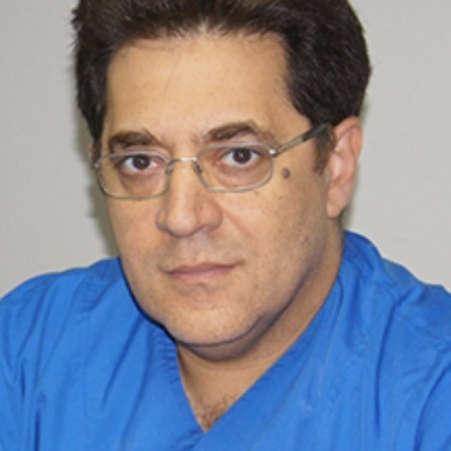 Personal DataName: 				Babak       Surname: 				Sharif kashaniDate Of Birth: 			February, 25 rd 1966Place Of Birth: 			TehranNationality:				IranianMarital Status:			MarriedLanguages: 			Farsi, English Corresponding Address: 	National Research Institute Of Tuberculosis & Lung Diseases (Nritld)Shaheed Bahonar Ave, Darabad , Tehran , IranTel: 		+98 21 27122634, +989203952575Fax:	 	+98 21 26109484E-Mail: 	sharifkashani@yahoo.comsharifkashani@sbmu.ac.ir Academic QualificationsCardiology,  Medical School of  Medical School of Shahid Beheshti ,Tehran, Iran, 1994-1998General Practitioner, Medical School of Shahid Beheshti ,Tehran, Iran, 1984-1991Positions2006 – Present:	Board Member of World Heart Failure Society (WHFS)2016 – Present: 	Deputy Director of WHFS2014-2018: Member of Supreme Council of Transplantation, Iranian Ministry of Health and Medical Education2000- Present : Director of Heart Transplantation program of Masih Daneshvari Hospital2000- Present : Director of Heart and Vascular Diseases Department of Masih Daneshvari Hospital2015-2016 : Secretary of Technical Committee revising evaluation of medical students of Shahid Beheshti University of Medical Sciences2010-Present : Scientific and executive secretary of International Heart Failure Congress in Iran2009- 2015 : Director of the office of training and development of medical school, Shahid Beheshti University of Medical Sciences2008 : Responsible for teaching the basics of starting and conducting clinical and physical examination of the cardiovascular system of medical school, Shahid Beheshti University of Medical Sciences Representative of cardiology in writing textbook and guideline of  cardiovascular system, medical school, Shahid Beheshti University of Medical Sciences2011- Present : Editorial board member of new medical era of internal medicine and pediatrics journal2014-2016 : The expert in the field of cardiovascular diseases prosecutors and police staff medical council Papers in Persian Scientific and International journalJahangirifard A, Ahmadi ZH, Naghashzadeh F, Sharif-Kashani B, Rashid-Farokhi F, Afshar A, Yamini-Sharif R, Rezaei Y. Prophylactic fibrinogen decreases postoperative bleeding but not acute kidney injury in patients undergoing heart transplantation. Clinical and Applied Thrombosis/Hemostasis. 2018 Sep;24(6):998-1004.Khalilimeybodi A, Daneshmehr A, Sharif-Kashani B. Investigating β-adrenergic-induced cardiac hypertrophy through computational approach: classical and non-classical pathways. The Journal of Physiological Sciences. 2018 Jul 1;68(4):503-20.Bikdeli B, Sharif-Kashani B, Bikdeli B, Valle R, Falga C, Riera-Mestre A, Mazzolai L, Verhamme P, Wells PS, Torrero JF, Lopez-Jiménez L. Impact of thrombus sidedness on presentation and outcomes of patients with proximal lower extremity deep vein thrombosis. InSeminars in thrombosis and hemostasis 2018 Jan 12. Thieme Medical Publishers.Khalilimeybodi A, Daneshmehr A, Sharif BK. Ca2+-dependent calcineurin/NFAT signaling in β-adrenergic-induced cardiac hypertrophy. General physiology and biophysics. 2018 Jan;37(1):41-56.Samadi K, Kharabian S, Abedini A, Mohammadi F, Adeli A, Jafarigahraz N, Kashani BS. Sarcopenia and Sarcopenic Obesity in Chronic Obstructive Pulmonary Disease Patients with Different Levels of Severity. Internal Medicine and Medical Investigation Journal. 2018 Feb 8;3(1):17-22.Seyyedi SR, Malekmohammad M, Chitsazan M, Behzadnia N, Sadr M, Hashemian SM, Sharif-Kashani B. Relationship between Serum Uric Acid Levels and the Severity of Pulmonary Hypertension. Tanaffos. 2017 Jun;16(4):283.Kashani BS, Ahmadi ZH, Abdi S, Mirhosseini SM, Kianfar AA, Niusha S. Superior vena cava obstruction after heart transplantation. Asian Cardiovascular and Thoracic Annals. 2016 Jan;24(1):88-90.Behzadnia N. Treatment of Recurrent Prosthetic Mitral Valve Thrombosis with Reteplase: A Report of Four Cases. Tanaffos. 2016;15(2):117.Mohammad MM, Sharif-Kashani B, Monjazebi F. Intermittent Intravenous Administration of Iloprost in Patients with Idiopathic Pulmonary Arterial Hypertension. International Journal of the Cardiovascular Academy. 2016 Jun 11.Sharif-Kashani B, Shahabi P, Mandegar MH, Saliminejad L, Bikdeli B, Behzadnia N, Heydari G, Sharifi H, Aidanlou S. Smoking and wound complications after coronary artery bypass grafting. Journal of Surgical Research. 2016 Feb 1;200(2):743-8.Kashani BS, Ahmadi ZH, Abdi S, Mirhosseini SM, Kianfar AA, Niusha S. Superior vena cava obstruction after heart transplantation. Asian Cardiovasc Thorac Ann. 2016 Jan;24(1):88-90. doi: 10.1177/0218492314532279. Epub 2014 Apr 14.Masjedi MR, Fahimi F, Sharif-Kashani B, Malek Mohammad M, Saliminejad L, Monjazebi F. Iranian Pulmonary Arterial Hypertension Registry. Tanaffos. 2015;14(2):115-20.Sharif-Kashani B, Mohebi-Nejad A, Abooturabi SM. Estimated Prevalence of Venous Thromboembolism in Iran: Prophylaxis Still an Unmet Challenge. Tanaffos. 2015;14(1):27-33.Kianfar AA, Ahmadi ZH, Mirhossein SM, Jamaati H, Kashani BS, Mohajerani SA, Firoozi E, Salehi F, Radmand G, Hashemian SM. Ultra fast-track extubation in heart transplant surgery patients. Int J Crit Illn Inj Sci. 2015 Apr-Jun;5(2):89-92. doi: 10.4103/2229-5151.158394.Behzadnia N, Ahmadi ZH, Mandegar MH, Salehi F, Sharif-Kashani B, Pourabdollah M, Ansari-Aval Z, Kianfar AA, Mirhosseini SM, Eiji M. Asymptomatic mycotic aneurysm of ascending aorta after heart transplantation: a case report. Transplant Proc. 2015 Jan-Feb;47(1):213-6. doi: 10.1016/j.transproceed.2014.10.036.Behzadnia N, Kashani BS, Mirhosseini M, Moradi A, Radmand G, Ahmadi ZH. Echocardiographic Evaluation of Orthotopic Heart Transplantation: Single-Center Experience. Archives of Cardiovascular Imaging. 2014 Nov;2(4).Pourdowlat G, Varasteravan H, Kashani BS, Bagheri A. A 58-year-old woman with recurrent hemoptysis after successful bronchial artery embolization. Tanaffos. 2014;13(1):57-60.Sharif Kashani B, Tahmaseb Pour P, Malekmohammad M, Behzadnia N, Sheybani-Afshar F, Fakhri M, Chaibakhsh S, Naghashzadeh F, Aidenlou S. Oral l-citrulline malate in patients with idiopathic pulmonary arterial hypertension and Eisenmenger Syndrome: a clinical trial. J Cardiol. 2014 Sep;64(3):231-5. doi: 10.1016/j.jjcc.2014.01.003. Epub 2014 Feb 10.Marjani M, Baghaei P, Malekmohammad M, Tabarsi P, Sharif-Kashani B, Behzadnia N, Mansouri D, Masjedi MR, Velayati AA. Effect of pulmonary hypertension on outcome of pulmonary tuberculosis. Braz J Infect Dis. 2014 Sep-Oct;18(5):487-90. doi: 10.1016/j.bjid.2014.02.006. Epub 2014 Apr 27.Mokhtari M, Attarian H, Norouzi M, Kouchek M, Kashani BS, Sirati F, Pourmirza B, Mir E. Venous thromboembolism risk assessment, prophylaxis practices and interventions for its improvement (AVAIL-ME Extension Project, Iran). Thromb Res. 2014 Apr;133(4):567-73. doi: 10.1016/j.thromres.2014.01.006. Epub 2014 Jan 11.Sharif-Kashani B, Hamraghani A, Salamzadeh J, Abbasi Nazari M, Malekmohammad M, Behzadnia N, Fahimi F. The Effect of Amlodipine and Sildenafil on the NT-ProBNP Level of Patients with COPD-Induced Pulmonary Hypertension. Iran J Pharm Res. 2014 Winter;13(Suppl):161-8.Moradi A, Mohebi-Nejad A, Abooturabi SM, Yaghoubi B, Shemirani S, Tabarsi P, Behzadnia N, Esmaili-Khansari M, Masjedi M, Chitsaz E, Bikdeli B. Significance of Coexisting Venous Thromboembolism in Hospitalized Tuberculosis Patients. Chest. 2014 Mar 1;145(3_MeetingAbstracts):138A.Sharif-Kashani B, Kiani A, Bakhshayesh-Karam M, Sheybani-Afshar F, Behzadnia N, Naghash-Zadeh F. Hemodynamic and symptomatic improvement after delayed thrombolysis with Reteplase in a patient with massive bilateral pulmonary emboli. Blood Coagul Fibrinolysis. 2015 Jan;26(1):88-90. doi: 10.1097/MBC.0000000000000087.Behzadnia N, Sheybani-Afshar F, Hossein-Ahmadi Z, Ansari-Asl Z, Sharif-Kashani B, Dorudinia A. Late relapse of multiple myeloma presenting as a right atrial mass. Asian Cardiovasc Thorac Ann. 2014 Nov;22(9):1106-8. doi: 10.1177/0218492313495402. Epub 2013 Oct 18.Hajihossainlou B, Heidarnia MA, Sharif Kashani B. Changing pattern of infective endocarditis in Iran: A 16 years survey. Pak J Med Sci. 2013 Jan;29(1):85-90. doi: 10.12669/pjms.291.2682.Bikdeli B, Sharif-Kashani B, Shahabi P, Raeissi S, Shahrivari M, Shoraka AR, Behzadnia N, Saliminejad L. Comparison of three risk assessment methods for venous thromboembolism prophylaxis. Blood Coagul Fibrinolysis. 2013 Mar;24(2):157-63. doi: 10.1097/MBC.0b013e32835aef7e.Behzadnia N, Hossein-Ahmadi Z, Sharif-Kashani B, Sheybani-Afshar F, Naghash-Zadeh F, Ansari-Aval Z, Mirhosseini SM. Pericardial hydatid cyst in oblique sinus, obstructing all pulmonary veins: a rare presentation. Tanaffos. 2013;12(1):78-80.Ahmadi ZH, Mirhosseini SM, Fakhri M, Mozaffary A, Lotfaliany M, Nejatollahi SM, Marashi SA, Behzadnia N, Sharif-Kashani B. First successful combined heart and kidney transplant in Iran: a case report. Exp Clin Transplant. 2013 Aug;11(4):361-3. doi: 10.6002/ect.2012.0135. Epub 2012 Oct 17.Sharif-Kashani B, Bikdeli B, Ehteshami-Afshar S, Chitsazan M, Behzadnia N, Chitsaz E, Kermani-Randjbar S, Saliminejad L, Masjedi MR, Bikdeli B. Wells' prediction rules for pulmonary embolism: valid in all clinical subgroups? Blood Coagul Fibrinolysis. 2012 Oct;23(7):614-8.Sharif-Kashani B, Shahabi P, Raeissi S, Behzadnia N, Shoaraka A, Shahrivari M, Saliminejad L, Pozhhan S, Hashemian MR, Masjedi MR, Bikdeli B. AssessMent of ProphylAxis for VenouS ThromboembolIsm in hospitalized patients: the MASIH study. Clin Appl Thromb Hemost. 2012 Sep;18(5):462-8. doi: 10.1177/1076029611431955. Epub 2012 Mar 2.Tabarsi P, Baghaei P, Kashani BS, Adimi P, Novin A, Mansouri D. Disseminated Mycobacterium kansasii in an HIV-negative patient. Int J Mycobacteriol. 2012 Mar;1(1):51-2. doi: 10.1016/j.ijmyco.2012.01.008. Epub 2012 Jan 31.Bikdeli B, Sharif-Kashani B. Prophylaxis for venous thromboembolism: a great global divide between expert guidelines and clinical practice? Semin Thromb Hemost. 2012 Mar;38(2):144-55. doi: 10.1055/s-0032-1301412. Epub 2012 Feb 17.Bikdeli B, Sharif-Kashani B, Raeissi S, Ehteshami-Afshar S, Behzadnia N, Masjedi MR. Chest physicians' knowledge of appropriate thromboprophylaxis: insights from the PROMOTE study. Blood Coagul Fibrinolysis. 2011 Dec;22(8):667-72. doi: 10.1097/MBC.0b013e32834ad76dMokhtari M, Salameh P, Kouchek M, Kashani BS, Taher A, Waked M; Avail Me Extension Study Group. The AVAIL ME Extension: a multinational Middle Eastern survey of venous thromboembolism risk and prophylaxis. J Thromb Haemost. 2011 Jul;9(7):1340-9. doi: 10.1111/j.1538-7836.2011.04336.x.Fakharian A, Hamidi N, Hosseinloo BH, Rezaei S, Afshar EE, Sharif-Kashani B, Behzadnia N, Karam MB, Gachkar L, Emami H. Correlation between the Pulmonary Artery Pressure Measured in Echocardiography and Pulmonary Artery Diameter in the CT-Scan of Patients Suffering from Interstitial Lung Disease. Tanaffos. 2011;10(3):37-41.Bikdeli B, Sharif-Kashani B, Chitsaz E, Bikdeli B, Chitsazan M, Kermani-Randjbar S, Behzadnia N, Yazdani S, Saliminejad L, Masjedi MR. Dexter versus sinister deep vein thrombosis: which is the more sinister? Findings from the NRITLD DVT registry. Semin Thromb Hemost. 2011 Apr;37(3):298-304. doi: 10.1055/s-0031-1273093. Epub 2011 Mar 31.Behzadnia N, Sharif-Kashani B, Ahmadi ZH, Mirhosseini SM. Mulibrey nanism in a 35 year-old Iranian female with constrictive pericarditis. Tanaffos. 2011;10(1):48-51.Sharif-Kashani B, Shahabi P, Behzadnia N, Mohammad-Taheri Z, Mansouri D, Masjedi MR, Zargari L, Salimi Negad L. Incidence of fever and bacteriemia following flexible fiberoptic bronchoscopy: a prospective study. Acta Med Iran. 2010 Nov-Dec;48(6):385-8.Nazeri I, Shahabi P, Tehrai M, Sharif-Kashani B, Nazeri A. Impact of calcification on diagnostic accuracy of 64-slice spiral computed tomography for detecting coronary artery disease: a single center experience. Arch Iran Med. 2010 Sep;13(5):373-83. doi: 010135/AIM.003.Sharif-Kashani B, Raeissi S, Bikdeli B, Shahabi P, Behzadnia N, Saliminejad L, Samiei-Nejad M, Nasiri F, Khayyami M, Forootan B, Pozhan S, Masjedi MR. Sticker reminders improve thromboprophylaxis appropriateness in hospitalized patients. Thromb Res. 2010 Sep;126(3):211-6. doi: 10.1016/j.thromres.2010.05.020. Epub 2010 Jul 29.Behzadnia N, Najafizadeh K, Sharif-Kashani B, Dameshghi DO, Shahabi P. Noninvasive assessment of acute cardiopulmonary effects of an oral single dose of sildenafil in patients with idiopathic pulmonary hypertension. Heart Vessels. 2010 Jul;25(4):313-8. doi: 10.1007/s00380-009-1208-4. Epub 2010 Jul 31.Sharif-Kashani B, Bikdeli B, Moradi A, Tabarsi P, Chitsaz E, Shemirani S, Esmaili-Khansari M, Masjedi MR. Coexisting venous thromboembolism in patients with tuberculosis. Thromb Res. 2010 May;125(5):478-80. doi: 10.1016/j.thromres.2010.01.014. Epub 2010 Feb 4.Behzadnia N, Norouzi J, Kashani BS. Unusual presentation of ruptured sinus of Valsalva aneurysm. Tanaffos. 2010 Jan 1;9(3):65-8.Hesami Z, Alvanpour A, Kashani BS, Tafti SF, Reza G. Severity of Nicotine Withdrawal Symptoms after Smoking Cessation. Tanaffos. 2010 Jan 1;9(1):42-7.Fahimi F, Sharif‐Kashani B, Hossein‐Ahmadi Z, Salamzadeh J, Namdar R, Mousavi S, Ziaie S, Ghazi‐Tabatabei L, Radmand G, Baniasadi S, Masjedi MR. The first pharmacist‐based warfarin‐monitoring service in Iran. Journal of Pharmaceutical Health Services Research. 2011 Mar 1;2(1):59-62.Sharif-Kashani B, Ahmadi ZH, Bikdeli B, Tabarsi P, Dorudinia A, Shahabi P, Raeissi S, Shadafza B, Estahbanati G, Naji A, Saliminejad L, Bakhshayesh-Karam M, Karimi S, Khodadad K, Masjedi MR, Gavazzi A. Bilateral diffuse pulmonary infiltration in a heart transplant recipient. Transpl Infect Dis. 2010 Jun;12(3):258-60. doi: 10.1111/j.1399-3062.2009.00483.x. Epub 2009 Dec 14.Shadmehr MB, Arab M, Pejhan S, Daneshvar A, Javaherzadeh N, Abbasi A, Ahmadi ZH, Radpay B, Dabir S, Parsa T, Mohammadi F, Mansoori SD, Tabarsi P, Amiri MV, Marjani M, Kashani BS, Najafizadeh K, Shafaghi S, Ghorbani F, Masjedi MR, Velayati AA. Eight years of lung transplantation: experience of the National Research Institute of Tuberculosis and Lung Diseases. Transplant Proc. 2009 Sep;41(7):2887-9. doi: 10.1016/j.transproceed.2009.07.016.Najafizadeh K, Abbasi A, Ghorbani F, Radpei B, Kashani BS, Ahmadi ZH, Hamidinia S, Moghani-Lankarani M, Assari S, Velayati AA. Organ retrieval from brain-dead patients by a single organ procurement center in Iran. Transplant Proc. 2009 Sep;41(7):2723-5. doi: 10.1016/j.transproceed.2009.06.145.Nazeri I, Shahabi P, Tehrai M, Sharif-Kashani B, Nazeri A. Assessment of patients after coronary artery bypass grafting using 64-slice computed tomography. Am J Cardiol. 2009 Mar 1;103(5):667-73. doi: 10.1016/j.amjcard.2008.10.040. Epub 2009 Jan 12.Najafizadeh K, Daneshvar A, Dezfouli AA, Kashani BS, Ahmadi ZH, Shadmehr MB, Ghasemi M, Kardavani B, Lankarani MM, Shafaghi S. Pulmonary artery stenosis shortly after lung transplantation: successful balloon dilation and stent insertion in one case. Ann Transplant. 2009 Jan-Mar;14(1):52-5.Sharifi H, Heydari GR, Emami H, Kashani BS, Tafti SF, Masjedi MR. Tobacco smoking pattern: cigarette vs. hookah. Tanaffos. 2009 Jan 1;8(1):62-7.Sharifi H, Ramezankhani A, Tafti SF, Kashani BS, Padyab M, Heydari GR. Public awareness about framework convention on tobacco control (FCTC) in Tehran. Tanaffos. 2009 Jan 1;8(4):26-32.Bikdeli B, Kalantarian S, Sadeghian M, Nouhi F, Motamedi MR, Hassantash SA, Kashani BS, Dabbagh A, Beyranvand MR, Safi M. Adapted clinical practice guidelines on heart failure for family physicians: A collaborative project of the World Health Organization and Iranian Ministry of Health and Medical Education. Heart, Lung and Circulation. 2008 Dec 31;17:S7.Sharif-Kashani B, Behzadnia N, Shahabi P, Sadr M. Screening for deep vein thrombosis in asymptomatic high-risk patients: a comparison between digital photoplethysmography and venous ultrasonography. Angiology. 2009 Jun-Jul;60(3):301-7. doi: 10.1177/0003319708323494. Epub 2008 Oct 14.Sharif-Kashani B, Behzadnia N, Shahabi P. Comparing results of digital photoplethysmography in two groups of chronic obstructive pulmonary disease patients with and without high pulmonary artery pressure. Phlebology. 2008;23(3):125-9. doi: 10.1258/phleb.2008.007084.Mohammad MM, Adimi P, Seyedi SR, Sharif-Kashani B. Assessment of Wells criteria in patients with pulmonary embolism. Tanaffos. 2008;7(2):50-3.Marjani M, Tabarsi P, Baghaei P, Ahmadi HZ, Sharif B. Pulmonary Nodular Lesions in a Heart Transplant Recipient. Tanaffos. 2008;7(4):69-71.Nia NB, Zadeh KN, Kashani BS, Shahabi P. PRS1 ACUTE EFFECTS OF SILDENAFIL ON ECHOCARDIOGRAGHIC PARAMETERS IN PATIENTS WITH PRIMARY PULMONARY HYPERTENSION. Value in Health. 2007 Dec 31;10(6):A306-7.Mohammadi F, Kashani BS, Shahabi P, Taheri ZM, Karimi S, Behzadnia N, Saadat H, Motamedi Mr. po5-114 insertion/deletion polymorphism of angiotensin i converting enzyme (ace) gene in coronary artery disease in iranian population. atherosclerosis supplements. 2007 jun 30;8(1):45.Ahmadi-Zarghami H, Fallah-Tafti S, Behzadnia N, Sharif-Kashani B, Karimi S, Eslampanah S. Photoclinic. Right ventricular myxoma presenting as pulmonary embolism. Arch Iran Med. 2007 Apr;10(2):268, 270-1.Heydari GR, Ariyanpour M, Kashani BS, Ramezankhani A, Tafti SF, Hosseini M, Masjedi MR. Tobacco dependency evaluation with fagerstrom test among the entrants of smoking cessation clinic. Tanaffos. 2007 Jan 1;6(4):47-52.Behzadnia N, Sharif-Kashani B, Javaherzadeh M. Myocardial Infarction after Blunt Chest Trauma in Two Young Men. Tanaffos. 2007;6(2):77-9.Sharif KB, Behzadnia N, Shahabi P, Masjedi H. Comparing the Results of Digital Photoplethysmography (D-PPG) as a Screening Method for Deep Vein Thrombosis in 2 Groups of Patients With Chronic Obstructive Pulmonary Disease (COPD) With and Without Pulmonary Hypertension. Critical Pathways in Cardiology. 2006 Jun 1;5(2):136.Behzadnia N, Sharif KB, Shahabi P, Rashidi SH, Ghaffari H, Masjedi H, Sadr M. Screening for Deep Venous Thrombosis (DVT) in Asymptomatic Patients. A Comparison Between Digital Photoplethysmography (D-PPG) and Duplex Sonography. Critical Pathways in Cardiology. 2006 Jun 1;5(2):135-6.Mohammadi F, Sharif KB, Shahabi P, Taheri ZM, Karimi SH, Behzadnia N, Saadat H, Motamedi MR. Insertion/Deletion Polymorphism of the Angiotensin-Converting Enzyme (ACE) Gene in Coronary Artery Disease in an Iranian Population. Critical Pathways in Cardiology. 2006 Jun 1;5(2):136.Peirovi H, Farnia P, Bahrami A, Mohsenifar Z, Kashani BS, Ghanavi JE. Modified sleeve anastomosis in large muscular arteries of sheep. Eur J Vasc Endovasc Surg. 2005 Oct;30(4):381-5.Behzadnia N, Tabarsi P, Kashani BS, Mirsaeidi SM, Valiollahpour M. Evaluation of Patients with Infective Endocarditis in a Pulmonary Referral Centre. Tanaffos. 2005;4(16):41-5.Sharif-Kashani B, Behzadnia N, Shokoufi–Moghiman S, Khodadad K, Reza A. Echocardiographic Evaluation in Mediastino-pulmonary Malignancy. Tanaffos. 2002;1(2):47-50.Sharif-Kashani B, Behzadnia N, Shokoufi-Moghiman S, Jamaati HR, Masjedi MR. Electrocardiographic and Echocardiographic Findings in Patients with Pulmonary Sarcoidosis. Tanaffos. 2002;1(4):69-72.